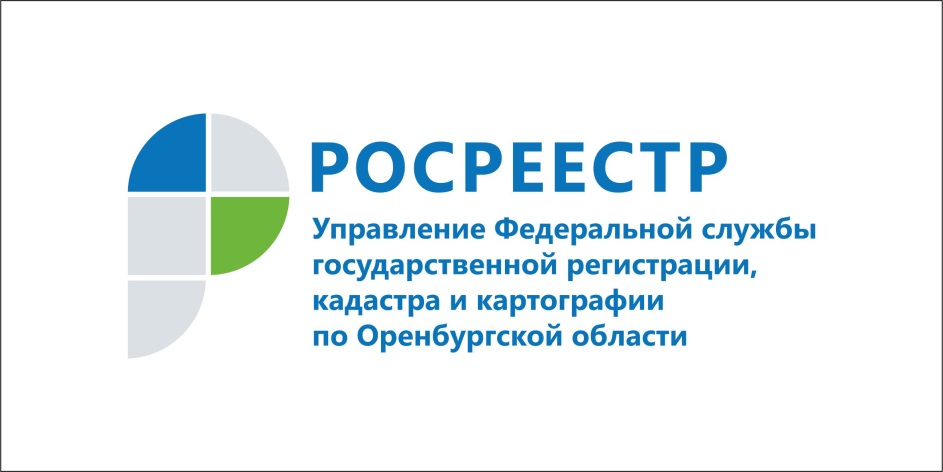 УЗНАЙТЕ ВСЕ О ВАШЕЙ НЕДВИЖИМОСТИ В ЛИЧНОМ КАБИНЕТЕ НА САЙТЕ РОСРЕЕСТРА19.09.2018Управление Росреестра по Оренбургской области рекомендует правообладателям получать актуальную информацию о своей недвижимости в «Личном кабинете» на ведомственном сайте.С помощью сервиса «Личный кабинет» на сайте Росреестра www.rosreestr.ru в разделе «Мои объекты» можно легко посмотреть информацию о своей недвижимости в разных регионах России; записаться на прием в офисы приема-выдачи документов; заказывать и отслеживать статус исполнения государственных услуг; а также получать уведомления о своей собственности - например, об изменении характеристик объекта, об ограничении (обременении) прав на объект недвижимости, а также о факте наложения или снятия ареста.Чтобы воспользоваться сервисом, необходимо войти в «Личный кабинет правообладателя». Для этого достаточно иметь логин и пароль на сайте www.gosuslugi.ru. Если они отсутствуют, то зарегистрироваться и подтвердить учетную запись можно в центрах обслуживания пользователей или в МФЦ.Пресс-служба
Управления Росреестра
по Оренбургской области